Nowoczesna edukacja w gminie Miłkowice 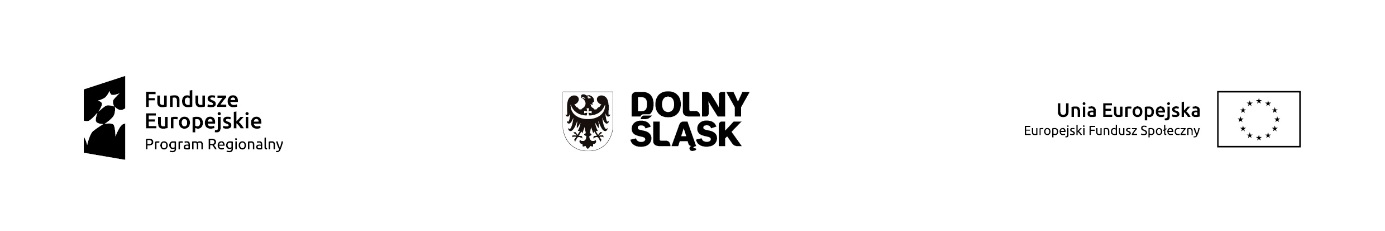 Nr projektu: RPDS.10.02.01-02-0062/18Miłkowice, 27.02.2019r.RGP. III.271.1.2019								Zamawiający: 								Gmina Miłkowice								ul. Wojska Polskiego 71								59-222 MiłkowicePYTANIA I ODPOWIEDZIDotyczy postępowania prowadzony w trybie przetargu nieograniczonego, zgodnie              z ustawą z dnia 29 stycznia 2004 r. Prawo zamówień publicznych (tekst jedn. Dz. U.                   z 2018 r., poz. 1986 ze zm.), zwaną dalej ustawą Pzp, pn.:Dostawa sprzętu TIK, pomocy dydaktycznych oraz dostawa materiałów niezbędnych do wykonania instalacji sieci w celu realizacji projektu pn:„Nowoczesna edukacja w gminie Miłkowice” z możliwością składania ofert częściowych.Informuję, że w przedmiotowym postępowaniu do Zamawiającego wpłynęły pytania o następującej treści:Dotyczy zadania nr 3PYTANIE 1Czy w pozycji nr1 nie chodzi czasem o puszki podtynkowe?Odpowiedź:Zamawiający informuje , iż zgodnie z opisem przedmiotu zamówienia zawartym                       w formularzu cenowym, stanowiącym załącznik nr 1 c do SIWZ chodzi o puszki potrójne natynkowe.PYTANIE 2Czy w pozycji nr 4 mogą być gniazda internetowe podwójne? Odpowiedź:Zamawiający informuje iż zgodnie z opisem przedmiotu zamówienia zawartym w formularzu cenowym, stanowiącym załącznik nr 1 c do SIWZ Zamawiający wymaga gniazd komputerowych RJ45 pojedyńczych.PYTANIE 3W pozycji nr 5 proponuję router Cisco RV340 typ xDSL. ( link pod którym można znaleźć parametry https://www.senetic.pl/product/RV340-K9-G5)Odpowiedź:Zamawiający informuje, iż dokonuje uszczegółowienia opisu przedmiotu zamówienia              w poz nr 5 dot. router Cisco RV340 typ xDSL. W związku z tym Zamawiający dokonuje zmiany SIWZ tj: załącznika nr 1c. Niniejszą zmianę zamawiający zamieszcza na stronie bip zamawiającego. PYTANIE 4Czy w pozycji nr 18 można wycenić koryta o wymiarach 90x40?Odpowiedź:Zamawiający informuje , iż zgodnie z opisem przedmiotu zamówienia zawartym w formularzu cenowym, stanowiącym załącznik nr 1 c do SIWZ należy wycenić korytka o wymiarach 40x100.Dotyczy zadania nr 1PYTANIE 1Czy w pozycjach Laptop nauczyciela Zamawiający wymaga urządzeń z systemem operacyjnym dającym możliwość podłączenia do domeny ?Odpowiedź:Zgodnie z opisem przedmiotu zamówienia Zamawiający wymaga aby laptop nauczyciela posiadał system operacyjny dającym możliwość podłączenia do domeny PYTANIE 2Czy w pozycji Laptop ucznia i Laptop nauczyciela Zamawiający wymaga dedykowanej karty graficznej czy też zintegrowanej,z pamięcią 2 GB przydzielaną dynamicznie ?Odpowiedź:Zamawiający informuje, iż laptop ucznia oraz laptop nauczyciela wymaga dedykowanej karty graficznej.PYTANIE 3W pozycji Projektor krótkoogniskowy kompatybilny z tablicą wymagane jest urządzenie LED o jasności 2600 lumen.Zgodnie z naszą wiedzą najlepsze projektory LED osiągają maksymalną jasność ok 1000 lumen. Czy Zamawiający zgodzi się na projektor krótkoogniskowy wyświetlający obraz w innej technologii?Odpowiedź:Zamawiający informuje, iż dokonuje uszczegółowienia opisu przedmiotu zamówienia              w poz dot. projektora krótkoogniskowego, w związku z tym Zamawiający dokonuje zmiany SIWZ tj: załącznika nr 1a. Niniejszą zmianę zamawiający zamieszcza na stronie bip zamawiającego. PYTANIE 4Czy Zamawiający zgodzi się na projektor który wyświetla obraz 100 cali z odległości 109 cm ?Odpowiedź:Wykonawca zobowiązany jest do dostarczenia projektora zgodnie z opisem przedmiotu zamówienia dotycząca projektora. Zgodnie z opisem technicznym Zamawiający przewidział  projektor który wyświetla obraz 100 cali z odległości 1m.PYTANIE 5Komputery przenośne z dedykowaną kartą graficzną 2 GB z fabrycznym systemem operacyjnym w wersji Professional stanowią na rynku zdecydowaną rzadkość. Laptopy z systemem w wersji Professional to z reguły urządzenia dedykowane do biur,korporacji gdzie dedykowana karta graficzna jest zbędna. W związku z powyższym czy Zamawiający zgodzi się aby system operacyjny w wersji Professional (nowy,oryginalny,nigdy wcześniej nie używany i aktywowany, posiadający wszystkie atrybutu oprogramowania legalnego,którego pochodzenie można zweryfikować                         u producenta oprogramowania) był instalowany przez Wykonawcę?Odpowiedź:Zamawiający dopuszcza taką możliwość.